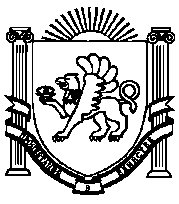 ПОСТАНОВЛЕНИЕ №21от 15 апреля 2021 года                                                                                            с.ТамбовкаОб утверждении муниципальной программы «Обеспечение качественного водоснабжения населенных пунктов Ивановского сельского поселения Нижнегорского района Республики Крым»В соответствии с Федеральным Законом от 06.10.2003 г. №131-ФЗ «Об общих принципах организации местного самоуправления в Российской Федерации», Законом Республики Крым от 21.08.2014 № 54-ЗРК «Об основах местного самоуправления в Республике Крым», Федеральным законом от 07.12.2011 N 416-ФЗ (ред. от 29.07.2017) «О водоснабжении и водоотведении», руководствуясь Уставом муниципального образования Ивановское сельское поселение Нижнегорского района Республики Крым, администрация Ивановского сельского поселения ПОСТАНОВЛЯЕТ:	1. Утвердить муниципальную программу «Обеспечение качественного водоснабжения населенных пунктов Ивановского сельского поселения Нижнегорского района Республики Крым» (согласно приложению).2. Установить, что в ходе реализации муниципальной программы «Обеспечение качественного водоснабжения населенных пунктов Ивановского сельского поселения Нижнегорского района Республики Крым» ежегодной корректировке подлежат мероприятия и объемы их финансирования с учетом возможностей средств бюджета поселения.3. Обнародовать настоящее постановление на Информационном стенде в административном здании администрации Ивановского сельского поселения по адресу: с.Тамбовка, ул.Школьная, 3 «а», а также разместить на официальном сайте Ивановского сельского поселения –«ивановское-сп.рф».4. Настоящее постановление вступает в силу со дня его подписания и обнародования.Председатель Ивановского сельского совета-Глава администрации Ивановского сельского поселения             Н.Н. ШарафеевУТВЕРЖДЕНАПостановлением администрацииИвановского сельского поселенияНижнегорского района Республики Крым от 15.04.2021 №21  МУНИЦИПАЛЬНАЯ ПРОГРАММА«Обеспечение качественного водоснабжения населенных пунктов Ивановского сельского поселения Нижнегорского района Республики Крым» ПАСПОРТ ПРОГРАММЫРаздел 1. «Общая характеристика текущего состояния соответствующей сферы социально-экономического развития Ивановского сельского поселения»Муниципальная целевая программа «Обеспечение качественного водоснабжения населенных пунктов Ивановского сельского поселения Нижнегорского района Республики Крым» разработана для обеспечения населения Ивановского сельского поселения питьевой водой нормативного качества и в достаточном количестве, в целях сохранения здоровья, улучшения условий жизнедеятельности и повышения качества уровня жизни населения.	В настоящее время население поселения составляет 115 чел., проживающих в с.Тарасовка.На текущий момент система водоснабжения с.Тарасовка не обеспечивает в полной мере потребности населения и производственной сферы в воде.  Водообеспечение с. Тарасовка осуществляется из путём самостоятельного подвоза воды жителями села. Поэтому в настоящее время необходимо провести капитальный ремонт водопроводной сети с.Тарасовка. 	Для решения проблем по водоснабжению населённых пунктов поселения необходимо использовать комплекс мероприятий. Комплексное решение проблемы окажет положительные тенденции в создании благоприятной среды жизнедеятельности, будет способствовать повышению уровня их комфортного проживания.	Конкретная деятельность по выходу из сложившейся ситуации, связанная с планированием и организацией работ по вопросам улучшения водоснабжения, санитарного состояния населённых пунктов поселения, создания комфортных условий проживания населения, по мобилизации финансовых и организационных ресурсов, должна осуществляться в соответствии с настоящей Программой.Раздел 2. «Цели, задачи и показатели (индикаторы), основные ожидаемые конечные результаты, сроки и этапы реализации муниципальной программы»Основные цели Программы: -обеспечение населения питьевой водой, соответствующей требованиям безопасности и безвредности, установленным санитарно-эпидемиологическими правилами, в достаточном количестве; - улучшение на этой основе состояния здоровья населения и оздоровление социально-экологической обстановки в сельской местности;- рациональное использование природных водных источников, на которых базируется питьевое водоснабжение; - охрана окружающей среды и обеспечение экологической безопасности;- повышение качества водоснабжения.Основные задачи Программы:-Организация взаимодействия между предприятиями, организациями и учреждениями при решении вопросов водоснабжения населения Ивановского сельского поселения;- Выявление и оценка источников питьевого водоснабжения;- выполнение мероприятий Программы. Целевые индикаторы и показатели реализации Программы:- увеличение доли населения, обеспеченного питьевой водой, отвечающей обязательным требованиям безопасности;- повышение качества водоснабжения.Ожидаемые конечные результаты реализации:Социальные:- увеличение доли населения Ивановского сельского поселения, обеспеченного питьевой водой, отвечающей обязательным требованиям безопасности, в достаточном количестве;- развитие положительных тенденций в создании  благоприятной среды жизнедеятельности;Экологические:- улучшение санитарного и экологического состояния  поселения; Срок реализации Программы: 2021 год и плановый период 2022-2023 годов Достижение целей Программы предусматривается осуществление следующих мероприятий: - разработка проектно-сметной документации на бурение скважины по добыче подземных вод, соответствующих требованиям СанПина 2.1.4.1074 «Питьевая вода»;- разработка проектно-сметной документации на расширение системы водоснабжения для 100% охвата с.Тарасовка;- строительство водопроводной сети (расширение системы водоснабжения для 100% охвата с.Тарасовка; Раздел 3. «Информация по ресурсному обеспечению муниципальной программы».Общий объем финансирования Программы составляет: в 2021 г. и плановый период 2022-2023 годов – 150 000,00 рублей, в том числе:- средства федерального бюджета – 0,00 рублей;- средства бюджета Республики Крым – 0,00 рублей;- средства бюджета Нижнегорского района – 0,00 рублей;-средства бюджета Ивановского сельского поселения 150 000,00 рублей.	Бюджетные ассигнования, предусмотренные в 2021 г. и плановый период 2022-2023 годов, могут быть уточнены при формировании проектов законов о бюджете Республики Крым.	Муниципальный Заказчик Программы несёт ответственность за реализацию Программы, уточняет сроки реализации мероприятий Программы и объёмы их финансирования.Муниципальным Заказчиком Программы выполняются следующие основные задачи:- экономический анализ эффективности программных проектов и мероприятий Программы;- подготовка предложений по составлению плана инвестиционных и текущих расходов на очередной период;- корректировка плана реализации Программы по источникам и объёмам финансирования и по перечню предлагаемых к реализации задач Программы по результатам принятия бюджета Республики Крым, местного бюджета и уточнения возможных объёмов финансирования из других источников;- мониторинг выполнения показателей Программы и сбора оперативной отчётной информации, подготовки и представления в установленном порядке отчётов о ходе реализации Программы.Мероприятия Программы реализуются посредством заключения муниципальных контрактов между Муниципальным заказчиком Программы и исполнителями Программы.Раздел 4. «Порядок взаимодействия ответственных исполнителей и участников муниципальной программы»Организация управления, текущий и финансовый контроль за реализацией Программы осуществляет администрация Ивановского сельского поселения.	Участники программы оказывают всестороннюю помощь ответственному исполнителю при планировании мероприятий программы, определении целевых показателей (индикаторов) муниципальной программы, достижению основных целей и задач программы, участвуют в софинансировании в соответствии с заключёнными договорённостями, разрабатывают и реализуют на территории поселения муниципальную программу «Обеспечение качественного водоснабжения населенных пунктов Ивановского сельского поселения Нижнегорского района Республики Крым».В целях обеспечения оперативного контроля за реализацией муниципальных программ исполнитель муниципальной программы предоставляет в администрацию Ивановского сельского поселения: 6.1. отчёт об исполнении плана реализации по итогам за год.6.2. информацию, необходимую для подготовки отчётов об исполнении плана реализации и отчёта о реализации муниципальной программы по итогам года (с учётом информации, представленной участниками муниципальной программы); копии актов, подтверждающих сдачу и приём в эксплуатацию объектов, строительство которых завершено, актов выполнения работ и иных документов, подтверждающих исполнение обязательств по заключённым муниципальным контрактам (гражданско-правовым договорам) в рамках реализации мероприятий муниципальной программы.6.3. план реализации муниципальной программы, разработанный на очередной финансовый год, который содержит перечень значимых контрольных событий муниципальной программы с указанием их сроков и ожидаемых результатов.Исполнители программы и участники программы несут ответственность за представленную информацию в рамках действующего законодательства.Приложение 1 к программе «Обеспечение качественного водоснабжения населенных пунктов Ивановского сельского поселения Нижнегорского района Республики Крым» Основные мероприятия программы«Обеспечение качественного водоснабжения населенных пунктов Ивановского сельского поселения Нижнегорского района Республики Крым» Приложение 2 к программе «Обеспечение качественного водоснабжения населенных пунктов Ивановского сельского поселения Нижнегорского района Республики Крым» Перечень целевых показателей программы«Обеспечение качественного водоснабжения населенных пунктов Ивановского сельского поселения Нижнегорского района Республики Крым» АдміністраціяІванівськогосільського поселення  Нижньогірського районуРеспублікиКримАдминистрацияИвановскогосельского поселения Нижнегорского районаРеспубликиКрымКъырымДжумхуриетиНижнегорск болюгининъИвановскоекой къасабасынынъидаресиНаименование Программы«Обеспечение качественного водоснабжения населенных пунктов Ивановского сельского поселения Нижнегорского района Республики Крым» Основание для разработки- Федеральный закон от 06 октября  № 131-ФЗ «Об общих принципах организации местного самоуправления в Российской Федерации»;- Федеральный закон от 07.12.2011 N 416-ФЗ (ред. от 29.07.2017) «О водоснабжении и водоотведении»;- Постановление Совета Министров Республики Крым от 25 мая 2016 года № 223 «Об утверждении нормативов потребления коммунальных услуг на территории Республики Крым»;Муниципальный заказчик Администрация Ивановского сельского поселения Нижнегорского района Республики Крым Ответственные за выполнение 
мероприятий Администрация Ивановского сельского поселения Нижнегорского района Республики КрымОсновные цели Программыобеспечение населения питьевой водой, соответствующей требованиям безопасности и безвредности, установленным санитарно-эпидемиологическими правилами, в достаточном количестве; - улучшение на этой основе состояния здоровья населения и оздоровление социально-экологической обстановки в сельской местности;- рациональное использование природных водных источников, на которых базируется питьевое водоснабжение; - охрана окружающей среды и обеспечение экологической безопасности;- повышение качества водоснабжения.Основные задачи Программы-Организация взаимодействия между предприятиями, организациями и учреждениями при решении вопросов водоснабжения населения Ивановского сельского поселения;- Выявление и оценка источников питьевого водоснабжения;- вхождение в Республиканские и Федеральные программы по водоснабжению с целью реализации мероприятий программы;- выполнение мероприятий Программы. Исполнитель программыАдминистрация Ивановского сельского поселения Нижнегорского района Республики КрымЭтапы и сроки реализацииПрограммы 2021 год и плановый период 2022-2023 годовЦелевые индикаторы и показатели реализации Программы - увеличение доли населения, обеспеченного питьевой водой, отвечающей обязательным требованиям безопасности;- снижение доли утечек и неучтенного расхода воды; - повышение качества водоснабжения.Перечень основных мероприятий - подготовка нормативно-правовых актов по обоснованию осуществления Программы;- разработка проектно-сметной документации на бурение скважины по добыче подземных вод, соответствующих требованиям СанПина 2.1.4.1074 «Питьевая вода»;- разработка проектно-сметной документации на расширение системы водоснабжения для 100% охвата улицы в с. Тарасовка Ивановского сельского поселения;Объёмы и источники финансирования ПрограммыОбщий объем финансирования Программы составляет: в 2021 году и плановый период 2022-2023 годов 150 000,00 рублей, в том числе:- средства федерального бюджета – 0,00 тыс. рублей;- средства бюджета Республики Крым – 0,00 тыс. рублей;- средства бюджета Нижнегорского района – 0,00 тыс. рублей;-средства бюджета Ивановского сельского поселения 150 000,00 рублей.Бюджетные ассигнования, предусмотренные в 2021 году и плановый период 2022-2023 годов, могут быть уточнены при формировании проектов законов о бюджете Республики Крым, бюджета Ивановского сельского поселения на 2021 год и плановый период 2022-2023 годов.Ожидаемые конечные результаты реализацииСоциальные:- увеличение доли населения Ивановского сельского поселения, обеспеченного питьевой водой, отвечающей обязательным требованиям безопасности, в достаточном количестве;- развитие положительных тенденций в создании благоприятной среды жизнедеятельности;Экологические:- улучшение санитарного и экологического состояния  поселения; Система организации контроля за исполнением программыКонтроль за ходом реализации программы осуществляется администрацией Ивановского сельского поселения, в соответствии с ее полномочиями, установленными федеральным.Администрация Ивановского сельского поселения несёт ответственность за решение задач путём реализации программы.Отчёты о выполнении программы, включая меры по повышению эффективности их реализации, представляются администрацией поселения.№ п/пМероприятия ПрограммыИсточники финансированияСрок исполненияИсполнители Программы1Разработка проектно-сметной документации на бурение скважины по добыче подземных водБюджет Ивановского сельского поселенияежегодноАдминистрация Ивановского сельского поселения2Разработка проектно-сметной документации на расширение системы водоснабженияБюджет Ивановского сельского поселенияежегодноАдминистрация Ивановского сельского поселения3Прочие мероприятия по водоснабжениюБюджет Ивановского сельского поселенияежегодноАдминистрация Ивановского сельского поселения№ п/пНаименование показателяЕдиница измеренияЗначение показателейЗначение показателейЗначение показателейОжидаемый результат1Разработка проектно-сметной документации на бурение скважины по добыче подземных вод%100100100создание  благоприятной среды жизнедеятельности и обеспечение населения питьевой водой2Разработка проектно-сметной документации на расширение системы водоснабжения%100100100создание  благоприятной среды жизнедеятельности и обеспечение населения питьевой водой3Прочие мероприятия по водоснабжению%100100100создание  благоприятной среды жизнедеятельности и обеспечение населения питьевой водой